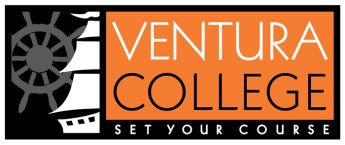 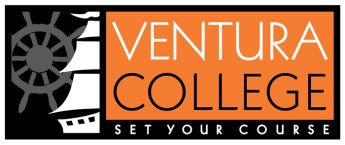 Student Affairs AnnouncementsSet Sail Saturday - December 7th - 9:00a-1:00p.Students will be able to complete their registration including applying to the College, setting up their portal, completing the online orientation, assessment, counseling, registration, and financial aid.  Set Sail Saturday is for new students and continuing students to get registered for spring.FYE 2020 planning is taking place.  The FYE Program currently has 894 students in our cohort, 750 of these coming from the 23 sections of the COUN V01, COUN V02, COUN V03, & EAC V01 courses.  For the 2020-2021 year, FYE is looking to create additional opportunities for courses to be considered for the first-year seminar component of the program.   (see handout/attached)High School Counselor Exchange on December 13, 20192018-2019 SEA Annual Report DRAFT sent to senates, Student Success Committee, ASVC, and Guided Pathways Committee for feedback.Ventura College is ready to create the Ventura College Pirate Student Emergency Grant (VCPSEG) to support students facing temporary financial hardship as a result of an emergency or crisis situation. (see handout/attached). Academic Affairs AnnouncementsHolidays / days off in December & January: 12/19-1/5 (winter holidays), JAN 18 & 20 (Martin Luther King day observance)Accreditation.  Midterm report went to AS for a 1st of 3 reads on 11/21.  This is a rough and incomplete draft; we are asking for feedback and substantive input as this is still as a working, living document in need of faculty and campus community input.Curriculum:  Eight New programs in Agriculture and related fields are going through curriculum as we speak; manufacturing, automotive, technical theater, and Chicano Studies are also programs that are in CourseLeaf slated for near future review and approval.  Countless courses have been submitted into CourseLeaf for review; many have been reviewed and approved, many more are yet to come.  As of OCT 2, 2019, VC approved critical classes to be offered 100% online (science labs and Comm. Studies), making VC the 5th college in the system to have the courses needed to offer 100% online ADTs … at VC we can offer 7 ADT programs fully online: Anthropology, Child Development/ECE, History, Philosophy, Political Science, Psychology, and Sociology.Enrollment and Schedules:  Enrollments are down overall this year at VC and throughout the district.  We are down 103 FTES for summer and fall combined, and at 51%+ of our target for spring.  To achieve our target of 4,234 FTES for spring, we will need to add sections or seats to the spring schedule, and build an aggressive summer term schedule in the 1st 4-week session.  Online offerings in highly sought after areas will likely play a significant role in this growth.